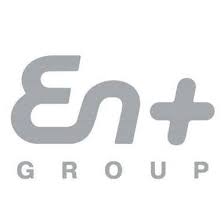 Грантовый конкурс экологических проектов En+ Group, 2020г.Форма заявки_____________________________	       (должность и Ф.И.О. руководителя организации)  	               М.П.(подпись руководителя организации)_________________________________             (Ф.И.О. руководителя проекта)(подпись руководителя проекта)1. КРАТКАЯ АННОТАЦИЯ ПРОЕКТАКратко изложите содержание проекта. Аннотация должна быть предельно ясной, четкой, краткой, выразительной и отражать основную суть проекта. В данном разделе важно отразить, кто будет выполнять проект, почему и кому нужна эта деятельность, каковы цель и задачи, что получится в результате реализации, сколько времени он будет продолжаться и каков бюджет проекта.Для номинации «Наука и практика»: в чем состоит уникальность и научная значимость проекта. 2. КОМАНДА ПРОЕКТАПредставьте команду проекта и ее компетенции. В этом же разделе опишите опыт реализации проектов по данному конкурсному направлению, если таковой имеется.3. НЕОБХОДИМОСТЬ ПРОЕКТА (ПОСТАНОВКА ПРОБЛЕМЫ)Коротко опишите, почему этот проект необходим и какую проблему он будет решать. Этот раздел заявки не должен быть очень объемным: необходимо лишь поставить проблему, а не убеждать в том, насколько она важна.Для номинации «Наука и практика»: в чем состоит уникальность и научная значимость проекта. 4. ЦЕЛЬ И ЗАДАЧИ ПРОЕКТАЦель – это то, ради чего затевается проект и что будет достигнуто в результате его реализации.Рекомендации:Цель необходимо описать простыми словами. Цель должна быть измерима количественно. Необходимо в цели задать основополагающие параметры запланированного результата, чтобы в ходе реализации проекта можно было контролировать процесс достижения результата.Цель должна быть уместной, актуальной в данное время и достижимой.Задачи – детализированная конкретная цель, раскрывающая ее объем и перечисляемые конкретные действия.МЕХАНИЗМ РЕАЛИЗАЦИИ ПРОЕКТАВ данном разделе описываются стратегия и методы достижения поставленных целей, а также механизм реализации проекта. Автор проекта должен ответить на вопросы: каким образом будут достигнуты намеченные цели, как будут выполняться поставленные задачи, кто будет осуществлять их решение, какие ресурсы будут при этом задействованы. Если в проекте предполагается обучение, необходимо прописать механизм, тематику обучения, а также преподавателей курса.5. ПЛАН РАБОТЫ Необходимо представить план-график проекта с указанием следующей информации: что и когда будет происходить, что в результате будет сделано (с указанием количественных и качественных показателей) и на кого направлены результаты этой деятельности. Рекомендуем воспользоваться приведенной ниже таблицей.6. ОЖИДАЕМЫЕ РЕЗУЛЬТАТЫОпишите, какие результаты Вы ожидаете получить по окончании реализации проекта. Результаты проекта должны отвечать поставленным задачам.7. ДАЛЬНЕЙШЕЕ РАЗВИТИЕ ПРОЕКТАУкажите, каким образом предполагается сохранить и расширить достижения данного проекта (предусматривается ли продолжение работ по проекту по окончании срока действия гранта).8. БЮДЖЕТ, КОММЕНТАРИИ К БЮДЖЕТУБюджет должен быть составлен достаточно подробно и содержать расчет всех необходимых по проекту затрат. В каждом конкретном случае в бюджет включаются те статьи расходов, которые требуются по проекту, т.е. некоторые из статей, приведенные ниже, могут не войти в бюджет, а также могут быть добавлены новые. После сметы необходимо предоставить подробные комментарии к бюджету с обоснованием необходимости расходов по статьям бюджета.БЮДЖЕТ ПРОЕКТА	(НАЧИНАЯ С ОТДЕЛЬНОГО ЛИСТА)8.1. Сводная смета8.2. Детализированная смета с пояснениями и комментариями. Возможный состав бюджетных статейВ каждом конкретном случае в бюджет включаются те статьи расходов, которые требуются по проекту, т.е. некоторые из статей, приведенные ниже, могут не войти в бюджет, а также могут быть добавлены новые.1. Аренда помещений Например, аренда зала для проведения семинара, аренда экрана и проектора.2. Транспортные расходыНапример, оплата услуг транспортной компании для вывоза детей на мероприятия.3. ОборудованиеНапример: компьютер, доска для флипчарта, МФУ и т.п.Оборудование – это объекты основных средств или товарно-материальные ценности длительного пользования, учитываемые на балансе или за балансом, каждый объект закрепляется за материально-ответственным лицом.Услуги сторонних организацийСторонние организации могут привлекаться для выполнения тех видов работ, которые не может выполнить ваша организация. Например: проведение тематических семинаров и т.п.Издательские, полиграфические расходыНапример, печать дипломов, флаеров, буклетов и т.п.Расходные материалыПод расходными материалами понимаются материалы, используемые для проведения мероприятий, которые не ставятся на баланс организации. Например: шары, ткань, фурнитура, печенье для кофе-брейка, канцелярские товары, рамки и т.п.ИТОГО РАСХОДОВ ПО ПРОЕКТУ:Общая стоимость проекта:	Вклад из других источников:Запрашиваемая сумма:Комментарии к бюджету: с обоснованием необходимости расходов по статьям бюджета, использования оборудования, командировок, типографских расходов, путей получения средств из других источников, в том числе уже имеющихся у самой организации (включая все виды - денежные, в натуральной форме и добровольным трудом).Номинация Название проектаОрганизация-заявительЮридический адресФактический адресТелефон\факс(+ код города)E-mailE-mailРуководитель организации - заявителяТелефон\факс (+ код города)E-mailE-mailE-mailРуководитель проектаТелефон\факс (+ код города)E-mailE-mailE-mailПродолжительность проектаколичество месяцевколичество месяцевколичество месяцевколичество месяцевколичество месяцевколичество месяцевколичество месяцевПродолжительность проектаНачало проектахх/хх/хххх/хх/хххх/хх/ххОкончание проектаОкончание проектахх/хх/ххЗапрашиваемая суммав рубляхЗапрашиваемая суммав рубляхцифрапрописьпрописьпрописьпрописьпрописьпрописьИмеющаяся суммав рубляхИмеющаяся суммав рубляхцифрапрописьпрописьпрописьпрописьпрописьпрописьПолная стоимость проектав рубляхПолная стоимость проектав рубляхцифрапрописьпрописьпрописьпрописьпрописьпрописьБанковские реквизиты организации-заявителяБанковские реквизиты организации-заявителяБанковские реквизиты организации-заявителяБанковские реквизиты организации-заявителяБанковские реквизиты организации-заявителяБанковские реквизиты организации-заявителяБанковские реквизиты организации-заявителяБанковские реквизиты организации-заявителяНаименование получателя(как в банке)Лицевой счет организации (если есть)ИНН/КПП получателяИНН организацииРасчетный счет получателяБанк получателяБИК банка получателяКод дохода (КБК)ОКТМОДатаМероприятияОжидаемые результатыНеобходимые ресурсыСтатья расходовЗапрашиваемая сумма,(в рублях)Вклад из других источников,(в рублях)Всего,(в рублях)Аренда помещенийТранспортные расходыОборудованиеОплата услуг сторонних организацийИздательские, полиграфические услугиРасходные материалыИТОГО:00,0000,0000,00Запрашиваемая сумма,(в рублях)Вклад из других источников,(в рублях)Всего,(в рублях)Итого:Запрашиваемая сумма,(в рублях)Вклад из других источников,(в рублях)Всего,(в рублях)Итого:Запрашиваемая сумма,(в рублях)Вклад из других источников,(в рублях)Всего,(в рублях)Итого:Запрашиваемая сумма,(в рублях)Вклад из других источников,(в рублях)Всего,(в рублях)Итого:Запрашиваемая сумма,(в рублях)Вклад из других источников,(в рублях)Всего,(в рублях)Итого:Запрашиваемая сумма,(в рублях)Вклад из других источников,(в рублях)Всего,(в рублях)Итого: